В ФНС назвали самые популярные виды деятельности самозанятых    Самой популярной услугой, которую оказывают самозанятые россияне, стала перевозка пассажиров, сообщили в Федеральной налоговой службе.    Следом идёт сдача квартир в аренду, строительство, репетиторство, маркетинг и реклама. При этом средняя сумма чека, который получает самозанятый за работу, оставляет 1 050 руб.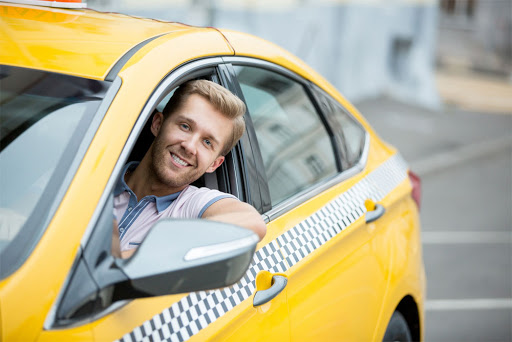    Специальный налоговый режим «Налог на профессиональный доход» (для самозанятых граждан) доступен уже в 23 регионах России, а с 1 июля проект распространится на всю страну. Этот тариф включает в себя страховые взносы в ФОМС, но не предполагает отчислений в Пенсионный фонд.    Предприниматели с доходом не более 200 тыс. рублей в месяц и без наёмных работников могут установить приложение «Мой налог» и платить через него 4% с доходов при работе с физлицами или 6% – с компаниями.Как сообщалось ранее, количество пробитых самозанятыми чеков составляет более 58 млн, а число участников эксперимента превысило 500 тыс. человек.